Рисунок (1 «д»; 2 «в» класс) Живопись (1 «д»; 2 «а»;2 «в»; 4 «в» класс) 
Композиция станковая (класс 3 «а») План дистанционной работы преподавателя Власов Валерий ИвановичНазвание предпрофессиональной/общеразвивающей программы «Живопись», «ДПТ»Учебная неделя: 25 - 29 маяДень недели: Среда  День недели: Четверг  День недели: ПятницаПредметКлассДата(день недели)Описание
Задание на дистанционное обучениеРесурсОбратная связьРисунок 1 «д» среда27.05.2020Тема: Контрольное занятие. Консультации. Сдача всех работ за полугодие.Власов Валерий Ивановичvlasov.pricup@yandex.ruСтанковая композиция3 «а» среда27.05.2020Тема: Композиция на свободную темуВыполнение задания рассчитано на 12  уроков.Формат А3, техника по выбору.9-10 урок: Завершение композицийВласов Валерий Ивановичvlasov.pricup@yandex.ruРисунок2 «в»среда27.05.2020Тема: Контрольное занятие. Консультации. Сдача всех работ за полугодие.Власов Валерий Ивановичvlasov.pricup@yandex.ruПредметКлассДата(день недели)Описание
Задание на дистанционное обучениеРесурсОбратная связьЖивопись2 «а»Четверг28.05.2020.Тема: Натюрморт из 3 предметов (продолжение)Выполнение задания рассчитано на 4 урока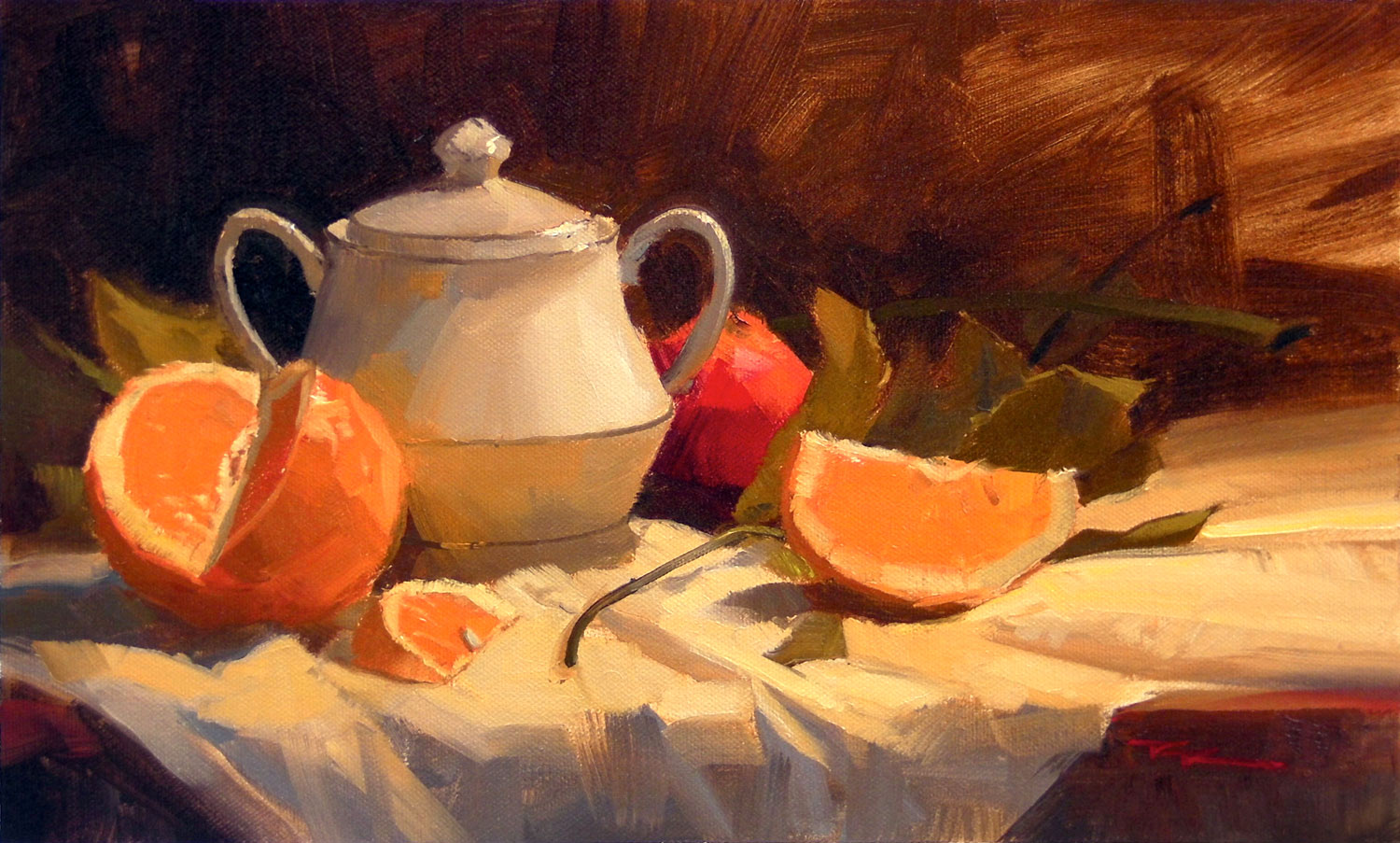 Формат А3, (Акварель или гуашь на выбор)3-4 урок: Работа цветом. завершение этюдаВласов Валерий Ивановичvlasov.pricup@yandex.ruЖивопись2 «б»Четверг28.05.2020Тема: Натюрморт из 3 предметов (продолжение)Выполнение задания рассчитано на 4 урокаФормат А3, (Акварель или гуашь на выбор)3-4 урок: Работа цветом. завершение этюда. Власов Валерий Ивановичvlasov.pricup@yandex.ruПредметКлассДата(день недели)Описание
Задание на дистанционное обучениеРесурсОбратная связьЖивопись1 «д»Пятница29.05.2020Тема: Натюрморт из 2 предметов. «Керамика на светлом фоне» (продолжение)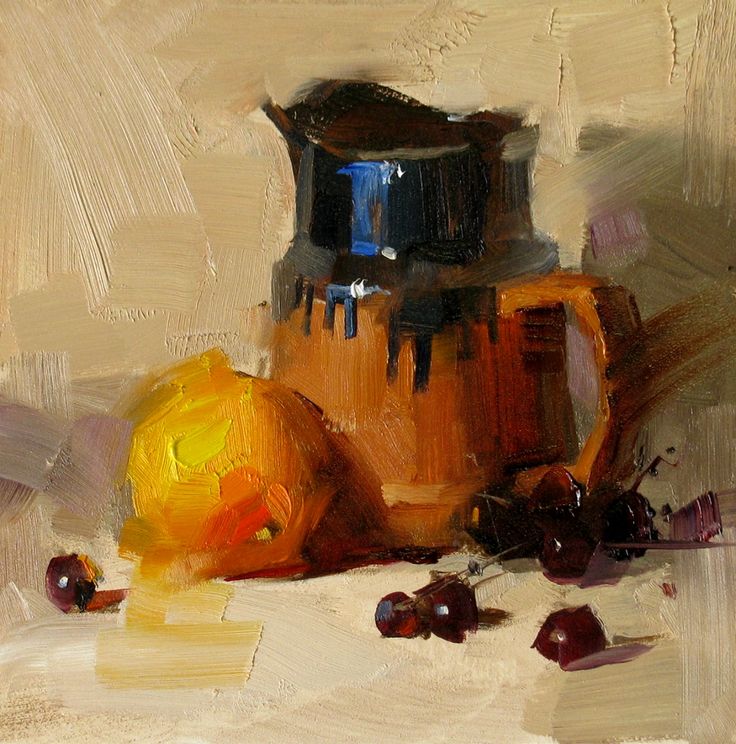 Выполнение задания рассчитано на 4 урокаФормат А3, (Акварель или гуашь на выбор)3-4 урок: Работа цветом. завершение этюдаВласов Валерий Ивановичvlasov.pricup@yandex.ruЖивопись2«в» Пятница29.05.2020Тема: Натюрморт из 3 предметов: «Сахарница и апельсины». Выполнение задания рассчитано на 4 урока (продолжение)Формат А3, (Акварель или гуашь на выбор)3-4 урок: Работа цветом. Завершение этюдаВласов Валерий Ивановичvlasov.pricup@yandex.ruЖивопись4 «в»Пятница29.05.2020Тема: Натюрморт из 3 предметов. «Керамика и стекло на светлом фоне» (продолжение)Выполнение задания рассчитано на 4 урокаФормат А3, Гуашь или акварель. 3-4 урок: Работа цветом. Завершение этюда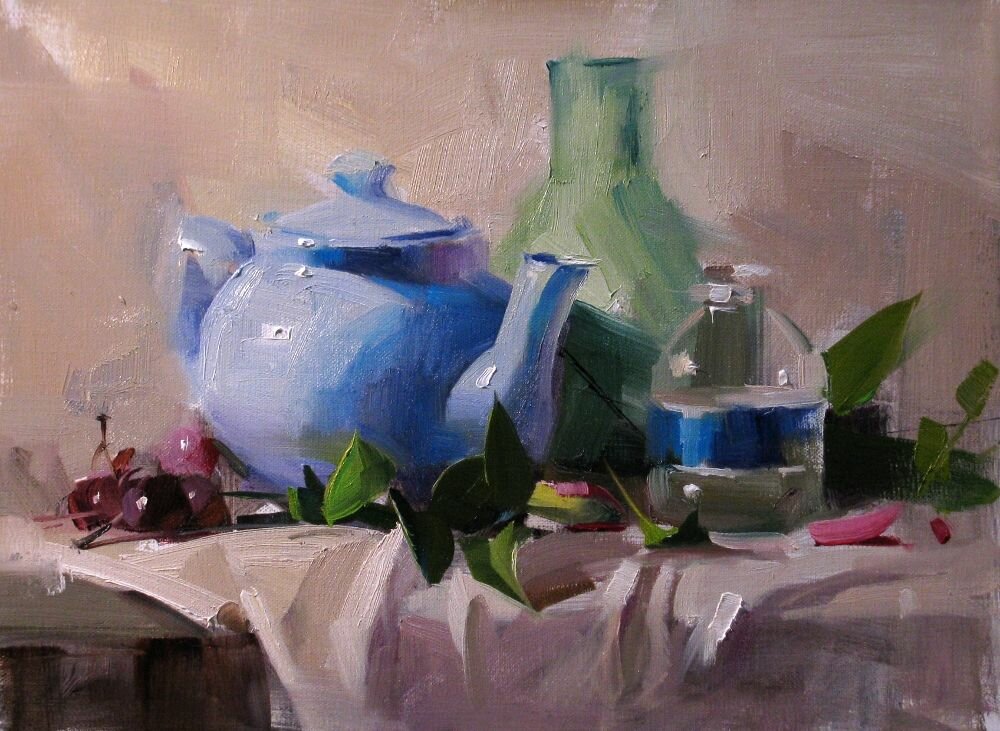 Власов Валерий Ивановичvlasov.pricup@yandex.ru